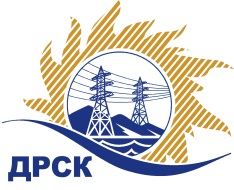 Акционерное Общество«Дальневосточная распределительная сетевая  компания»Протокол заседания Закупочной комиссии по вскрытию поступивших конвертовг. БлаговещенскСпособ и предмет закупки: открытый электронный запрос цен: «Мероприятия по строительству и реконструкции для технологического присоединения потребителей (в том числе ПИР) на территории филиала АО «ДРСК» - ЭС «ЕАО» (Гаврилов А.В., ЕАО, г. Биробиджан, 11 м на восток от д.№ 44 по ул. Шолом-Алейхема)».          Закупка 2158.Планируемая стоимость закупки в соответствии с ГКПЗ:  929 582.00   руб. без  НДС.ПРИСУТСТВОВАЛИ:Два  члена  постоянно действующей Закупочной комиссии  АО «ДРСК» 2 уровня.Информация о результатах вскрытия конвертов:В ходе проведения запроса цен было получено 2 заявки, конверты с которыми были размещены в электронном виде на Торговой площадке Системы www.b2b-energo.ru.Вскрытие конвертов было осуществлено в электронном сейфе организатора запроса цен на Торговой площадке Системы www.b2b-energo.ru автоматически.Дата и время начала процедуры вскрытия конвертов с заявками участников:14:00 (время местное) 21.12.2016 г.Место проведения процедуры вскрытия конвертов с заявками участников:Торговая площадка Системы www.b2b-energo.ru.В конвертах обнаружены заявки следующих участников запроса цен:Решили:Утвердить протокол заседания закупочной комиссии по вскрытию конвертов, поступивших на открытый запрос цен.Ответственный секретарь Закупочной комиссии 2 уровня АО «ДРСК»	М.Г. ЕлисееваИсп. Игнатова Т.А.(416-2) 397-307 ignatova-ta@drsk.ru.№ 798/УКС -В21.12.2016№Наименование участника и его адресЦена заявки на участие в запросе цен1ООО "Сельэлектрострой" (679015, Россия, Еврейская автономная обл., г. Биробиджан, ул. Советская, д. 127 В)Заявка, подана 19.12.2016 в 06:50Цена: 1 082 745,58 руб. (цена без НДС: 917 581,00 руб.)2ООО "Электросервис" (ЕАО г. Биробиджан ул Миллера 8б)Заявка, подана 20.12.2016 в 06:49Цена: 1 096 906,76 руб. (цена без НДС: 929 582,00 руб.)